YEAR 4 HOME LEARNINGWB 8.3.21TT Rock StarsReading PlusMathsOak Academy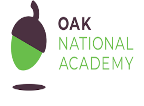 EnglishOak AcademyWider CurriculumOak AcademySpellingsReadingProjectsMondayTTRockstars Reading PlusRecalling the 3 times tablehttps://classroom.thenational.academy/lessons/recalling-the-3-times-table-c8tp4dTo learn about the Anglerfish & their appearance Lesson 6https://classroom.thenational.academy/lessons/to-learn-about-the-anglerfish-and-their-appearance-cthk8cWhat are the impacts of deforestation on the Amazon Rainforest – Lesson 8https://classroom.thenational.academy/lessons/what-are-the-impacts-of-deforestation-on-the-amazon-rainforest-6rtparPlease complete the weekly spelling tasks and the project tasks which were sent home at the beginning of Spring 1TuesdayTTRockstars Reading PlusRecalling the 4 times tablehttps://classroom.thenational.academy/lessons/recalling-the-4-times-table-cmt64eTo practise & apply knowledge of suffixes past and present tense  Lesson 7https://classroom.thenational.academy/lessons/to-practise-and-apply-knowledge-of-suffixes-past-and-present-tense-including-a-test-60wk8eWhat is the value of the tropical rainforest to people and the environment?  Lesson 9https://classroom.thenational.academy/lessons/what-is-the-value-of-the-tropical-rainforest-to-people-and-the-environment-c9k38cPlease complete the weekly spelling tasks and the project tasks which were sent home at the beginning of Spring 1WednesdayTTRockstars Reading PlusUsing arrays to represent the 3 and 4 times tableshttps://classroom.thenational.academy/lessons/using-arrays-to-represent-the-3-and-4-times-tables-6xk38rTo practise using formal conjunctions – Lesson 8https://classroom.thenational.academy/lessons/to-practise-using-formal-conjunctions-61gk6cHow can we manage the rainforest sustainability part 1 – Lesson 10https://classroom.thenational.academy/lessons/how-can-we-manage-the-rainforest-sustainably-part-1-60rpcdPlease complete the weekly spelling tasks and the project tasks which were sent home at the beginning of Spring 1ThursdayTTRockstars Reading PlusUnderstand that multiplication can be done in any orderhttps://classroom.thenational.academy/lessons/understanding-multiplication-can-be-completed-in-any-order-68rp6cTo write an opening paragraph of a non-chronological report – lesson 9https://classroom.thenational.academy/lessons/to-write-the-opening-paragraph-of-a-non-chronological-report-6hh3ceHow can we manage the rainforest sustainability part 2 Lesson 11https://classroom.thenational.academy/lessons/how-can-we-manage-the-rainforest-sustainably-part-2-6muk0dPlease complete the weekly spelling tasks and the project tasks which were sent home at the beginning of Spring 1FridayTTRockstars Reading PlusUsing bar models to represent known facts https://classroom.thenational.academy/units/multiplication-and-division-70b8To write the appearance paragraph of a non-chronological report – Lesson 10https://classroom.thenational.academy/lessons/to-write-the-appearance-paragraph-of-a-non-chronological-report-cmv34rCounting to 12 and saying my age (French Lesson 2)https://classroom.thenational.academy/lessons/counting-to-12-and-saying-your-age-cmv6aePlease complete the weekly spelling tasks and the project tasks which were sent home at the beginning of Spring 1